Pre-Calculus 12Chapter 7A TestName: _______________________________________________			Nov. 23, 2021											Mr. FormaranSection 7.1  and 7.2Simplify 1.							4.	_______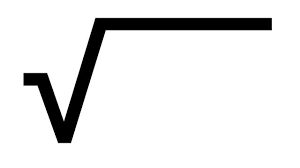 2. 							5. 	3. 							6. 	Graph y=2(2)x-2 + 2, state the parameters, describe the transformations. 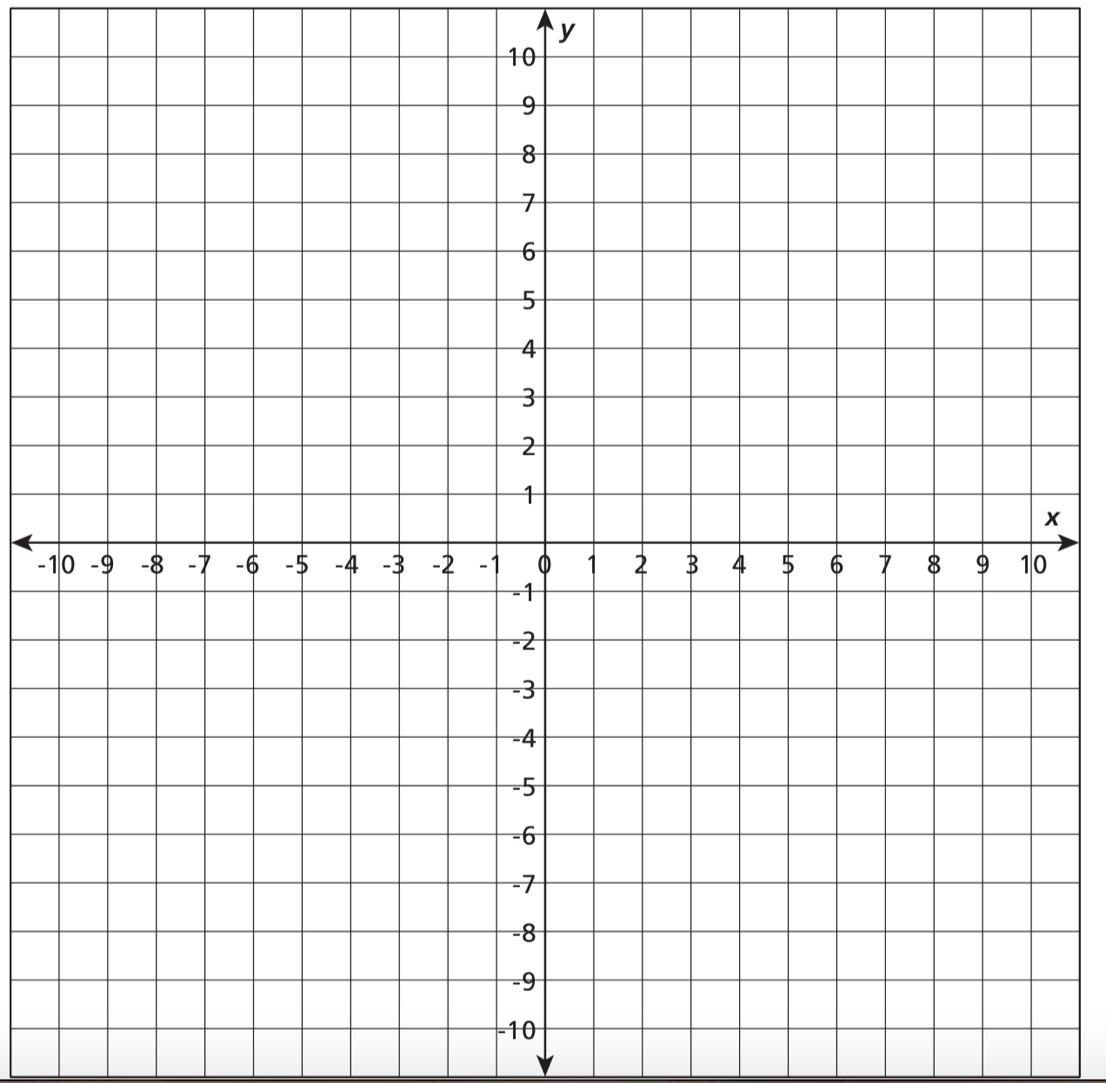 Section 7.3Solve the following1. 	22x = 26				3.	m  72    =  492. 	33x – 2 = 811/4 			4.	322a – 2 = 4  16axy-2-1012Parametera=b=h=k=transformationDomainRangeHorizontal asymptoteX-intercepty-intercept